                                                                        INVOKE 2019         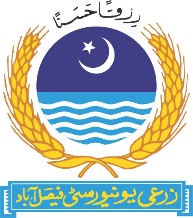 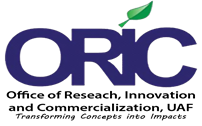 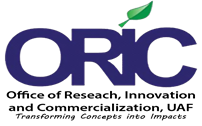 Name of Product/Technology/Service:_____________________________________________________________________________________________________________________________________________________Name of Applicant:____________________________________________________________________________________________________________________________________________________________________________Name of Team members:_____________________________________________________________________________________Current Degree/Year of Study:______________________________________________________________Address:_______________________________________________________________________________________Contact No:___________________________________________________________________________________E-mail:________________________________________________________________________________________Executive SummaryMarket NeedTarget Customers and market sizeProduct or service description Sales and Marketing planCompetitor AnalysisIndicate key risks to your business associated with innovative idea Management team/advisor Financial highlightsInvestment neededNote: Business Incubation Center /ORIC will assist the UAF students in development of Business Plan.